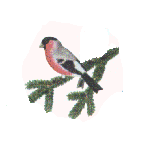 Vogelvereniging   anglust 		Inschrijfformulier voor de onderlinge tentoonstelling van	15 t/m 18 november 2023 in het clubgebouw van VV Zanglust te RijssenSluiting inschrijving:  Zaterdag 28 oktober 2023Naam	:   _____________________	Kweeknummer(s)	:   _____________________Adres	:   _____________________	Geb. datum jeugdlid	:   _____________________Postcode	:   _____________________	Afdelingscode	:   _____________________Woonplaats	:   _____________________	Bank/gironummer	:   _____________________Telefoon	:   _____________________	Catalogus verplicht € 2,50  	Raadpleeg bij het invullen het vraagprogramma, vul het formulier in de volgorde van het vraagprogramma  in en vermeld duidelijk de klassennummers en de soort en/of kleurslag van de vogels.	Ondergetekende verklaart, dat de hiervoor vermelde inschrijving zijn/haar eigendom 	is en dat hij/zij inschrijft onder de voor deze tentoonstelling geldende voorwaarden 	zoals opgenomen in het tentoonstellingsreglement.	Datum:    ____________	Handtekening:     _________________Klasse      Soort en/of kleurslag van de vogelSpecvoerOpenklasStamStelEnke-lingBedragVerzeke-ringGrote kooi ofvolière